تور3 شب و 4 روز کیش ویژه مرداد ماهخدماتبلیت رفت و برگشت هواپیماترانسفر فرودگاهیصبحانه/ صبحانه ناهارگشت دور جزیرهتوضیحات:1- مبالغ فوق با نرخ بلیت 240.000 تومان برای بزرگسال محاسبه شده است، در صورت هرگونه تغییر نرخ پرواز در نرخ های فوق اعمال می گردد.2-گشت جزیره (شهر زیر زمینی کاریز-درخت سبز-شهر باستانی-حریره-خانه بومیان-کلبه هور-کشتی یونانی-غروب زیبای کیش-بازار پدیده.)2- نرخ بلیت برای نوزاد ( ۰تا ۲ سال)  50.000  می باشد.3-  نرخ بلیت برای کودک (۲ تا 12 سال)  به صورت کامل محاسبه می گردد.4-نرخ های فوق به تومان می باشد.جهت کسب اطلاعات بیشتر و رزرواسیون با کانتر فروش تماس حاصل فرمایید.شیراز – انتهای خیابان فرهنگ شهر نبش کوچه 50 – 07136257505آدرس وب سایت : www.gardeshgaran1.comآدرس تلگرام : @gardeshgaranRaz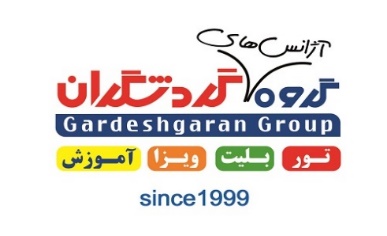 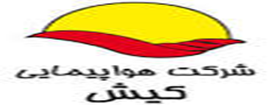 هتلدرجهدو تختهسه تختهپانیذ2*390000380000تماشا (ناهار)*3470000440000پارس نیک *3500000450000آنا (ناهار)*3520000470000سارا (صبحانه)*3525000490000صدف (صبحانه)*4580000560000صدف (ناهار)*4700000680000فلامینگو فاز ویلایی(صبحانه)*4680000650000فلامینگو فاز ویلایی(ناهار)*4860000830000فلامینگو فاز هتلی(صبحانه)*4720000680000فلامینگو فاز هتلی(ناهار)*4920000890000ویدا*5870000790000ویدا(سوئیت)*51020000900000مریم*5890000900000پارمیس(رو به جزیره)*5900000850000پارمیس( رو به دریا)*5920000950000شایان(رو به جزیره)*51050000930000شایان(رو به دریا)*511300001000000داریوش(رو به باغ اول هفته)*513000001290000داریوش(رو به باغ آخر هفته)*515400001440000داریوش(رو به دریا اول هفته)*515400001440000داریوش(رو به دریا آخر هفته)*518500001650000ترنج(رو به ترنج)*517700001560000ترنج(رو به دریا)*522300001860000ترنج(رو به غروب)*524500002000000ترنج(سوئیت رویال ترنج)*521700001830000ترنج(سوئیت رویال دریا)*525000002000000ترنج(سوئیت رویال غروب)*527500002200000